CURRICULUM VITAE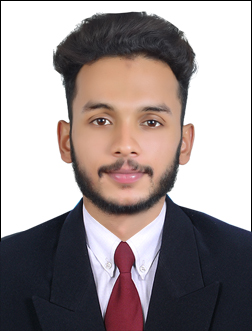 ANAZ Email: anaz.387987@2freemail.com Career objectiveTo obtain a challenging position in any multinational companies which requires a highly motivated person and keeps updating myself and attains the objectives.Work ExperiencesWorked as Gateway Cargo Operation Agent  India, Bangalore International Airport Devanahalli (2017 April to 2018 October)Worked as Ware house assistant in Sindhu Logistics PVT Ltd (6month) 2015Job profile & ResponsibilitiesHandling of inbound and outbound shipment.Customs bond activitiesInventory CheckingCheck point capturesULD buildupBreak bulk processDG shipments handlingWorked Front Office & Accountant Executive in Hotel Safari Palace, Kerala. (2012 July to 2014 Sept)Job profile & ResponsibilitiesGreet the guest in Front officeReceive and process reservation processCustomer Service ManagementBook keeping dutiesCoordination between all the departmentsAcademic QualificationsDiploma in Logistics Management (warehouse Management) Sindhu logistics institution 2015 in Bangalore Education Qualification.      Bcom	(Bachelor of Commerce) 2017+2 Science  	(Board of Kerala) 2014SSLC.            	(Board of Kerala)2012Languages knownEnglish    			Speak, Read, Write Arabic				Read, WriteHindi				Speak, Read, WriteMalayalam 			Speak, Read, Write	Tamil                                       SpeakKannada                                  Speak	Personal profile Marital status			Single	Nationality 			India	